4 atvejo analizė: sprendimų pritaikymas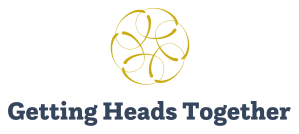 Jūsų buvo paprašyta būti treneriu, kai kurie pradinių klasių mokytojai, kad padėtų jiems pagerinti savo praktiką klasėje. Mokykla neseniai investavo į mokyklos įsigytos koučingo programos naudojimą. Kaip treneris, jūs reguliariai stebėsite pamokas savo paskirtiems mokytojams ir dirbsite su jais dėl konkrečių jų praktikos aspektų.Baigėte mokymus ir susitikote su kiekvienu mokytoju individualiai. Šio pirmojo susitikimo tikslas – nustatyti praktikos aspektą, į kurį kiekvienas mokytojas sutelks dėmesį per pirmąją programos kadenciją.Archie yra neseniai kvalifikuotas mokytojas. Yra daug jo praktikos aspektų, prie kurių jis norėtų dirbti. Tai apima pamokų planavimą, elgesio valdymą ir formuojamąjį vertinimą. Mokymuose, kuriuose dalyvavote, jums buvo pasakyta, kad vienu metu turėtumėte sutelkti dėmesį į vieną konkretų mokytojo praktikos aspektą. Jūs sutinkate su Archie, kad koučingas palaikys jį kurdamas metodus, kaip patikrinti supratimą pamokoje.Belinda yra patyrusi mokytoja. Jos buvo paprašyta šiemet į mokymo programą įtraukti pagrindinį kompiuterinį programavimą – dalyką, kurio ji anksčiau nedėstė. Ji pasakoja, kad pagrindinis jos sunkumas yra išmokti programavimo įgūdžių prieš mokant mokinius kiekvienos pamokos.Caitlin dėstė daugiau nei 20 metų ir, jos pačios prisipažinimu, turi keletą "blogų įpročių", kuriuos jai sunku pakeisti. Ji pripažįsta, kad pasikliauja tuo, kad pamokose užduoda klausimus nedideliam skaičiui mokinių, nes būtent jie visada iškelia rankas į viršų. Ji išbandė įvairias apklausų strategijas, apie kurias per daugelį metų sužinojo treniruotėse, tačiau nė viena iš jų tikrai neužstrigo.Dovydas yra paskutinis mokytojas, su kuriuo dirbate. Susitikimas buvo gana sunkus, nes Dovydas norėjo pakalbėti apie asmenines problemas, kurios turi įtakos jo darbui. Dovydas buvo gana atsparus tam, kad nustatytų savo praktikos aspektą, prie kurio galėtų dirbti, nes jis, jo žodžiais tariant, "per daug vyksta".Koučingo programa yra pagrindinė mokyklos strategijos, kuria siekiama remti mokytojų tobulėjimą, dalis. Norite įgyvendinti programą taip, kaip ji turėtų būti įgyvendinta, tačiau taip pat norite įsitikinti, kad jūsų teikiama parama yra naudinga asmenims, su kuriais dirbate. Būti treneriu galbūt yra sudėtingiau, nei tikėjotės.KlausimusApsvarstykite įtampą, kylančią užtikrinant, kad visos mokyklos strategijose būtų kalbama apie tai, kaip atskiri mokytojai patiria nedorą mokytojų tobulėjimo problemą. Šie klausimai gali padėti struktūrizuoti jūsų mąstymą:Kodėl mokytojų rengimas yra nedora problema?Kodėl mokytojai šią problemą "patiria" skirtingais būdais?Kokiu mastu galima tikėtis, kad visa mokyklos programa "veiks" kiekvienam mokyklos mokytojui?Kodėl svarbu, kad įgyvendinantiems programas, iniciatyvas ir sprendimus būtų leista prisitaikyti prie vietos aplinkybių ir individualių ar komandinių poreikių?Kokia yra rizika, kylanti leidžiant prisitaikyti?